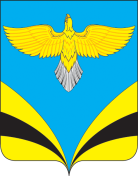 Собрание представителей сельского поселения Купиномуниципального района Безенчукский Самарской областичетвертого созыва  РЕШЕНИЕ      30 октября  2020 г.	                                                                     № 15/4О внесении изменения в Положение «Об установлении Главе сельского поселения Купино муниципального района Безенчукский Самарской области  размера денежного вознаграждения, порядка выплаты  и организации труда» утвержденное решением  Собрания представителей сельского поселения Купино муниципального района Безенчукский Самарской области от 28.10.2015 г. №16/3 (в редакции от 16.12.2015 г. №24/5, от 23.10.2019 г. №175/59)	В целях обеспечения социальных гарантий, руководствуясь Трудовым Кодексам Российской Федерации, распоряжением Правительства РФ от 04.09.2020 № 2250-р «О принятии мер федеральными государственными органами, федеральными государственными учреждениями - главными распорядителями средств федерального бюджета по увеличению с 1 октября 2020 года оплаты труда работников подведомственных учреждений», Уставом сельского поселения Купино муниципального района Безенчукский Самарской области, Собрание представителей сельского поселения Купино РЕШИЛО:1. Внести в Положение «Об установлении Главе сельского поселения Купино муниципального района Безенчукский Самарской области  размера денежного вознаграждения, порядка выплаты  и организации труда, утвержденное решением  Собрания представителей сельского поселения Купино муниципального района Безенчукский Самарской области от 28.10.2015 г. №16/3 (в редакции от 16.12.2015 г. №24/5, от 23.10.2019 г. №175/59) следующие изменения:1.1. п.2.3 раздела 2 изложить в новой редакции: «2.3. Размер должностного оклада  устанавливается  в размере 17 387,00 рублей. Размер оклада Главы поселения подлежит увеличению (индексации) при принятии нормативных правовых актов органами федеральной (государственной) власти о соответствующем увеличении (индексации) должностных окладов федеральных (государственных) служащих».2. Настоящее Решение вступает в силу со дня его официального опубликования и распространяется на правоотношения, возникшие с 01 октября 2020 года.3. Опубликовать настоящее Решение в газете «Вестник сельского поселения Купино». Председатель Собрания представителейсельского поселения Купино муниципального района Безенчукский Самарской области                                                                               Т.В. КаменноваГлава сельского поселения Купино муниципального района Безенчукский Самарской области                                                                              И.Д. Девяткина 